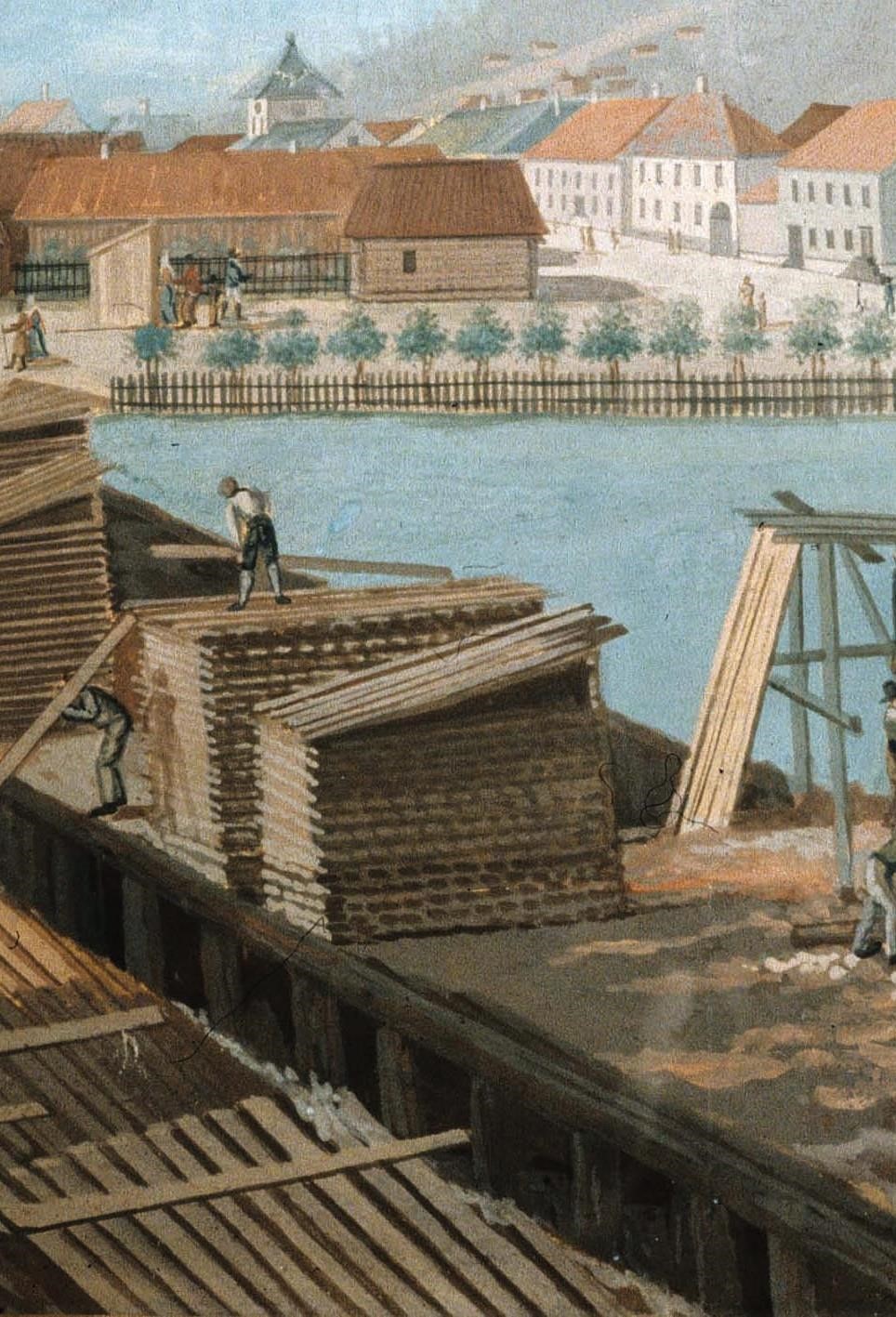 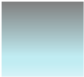 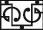 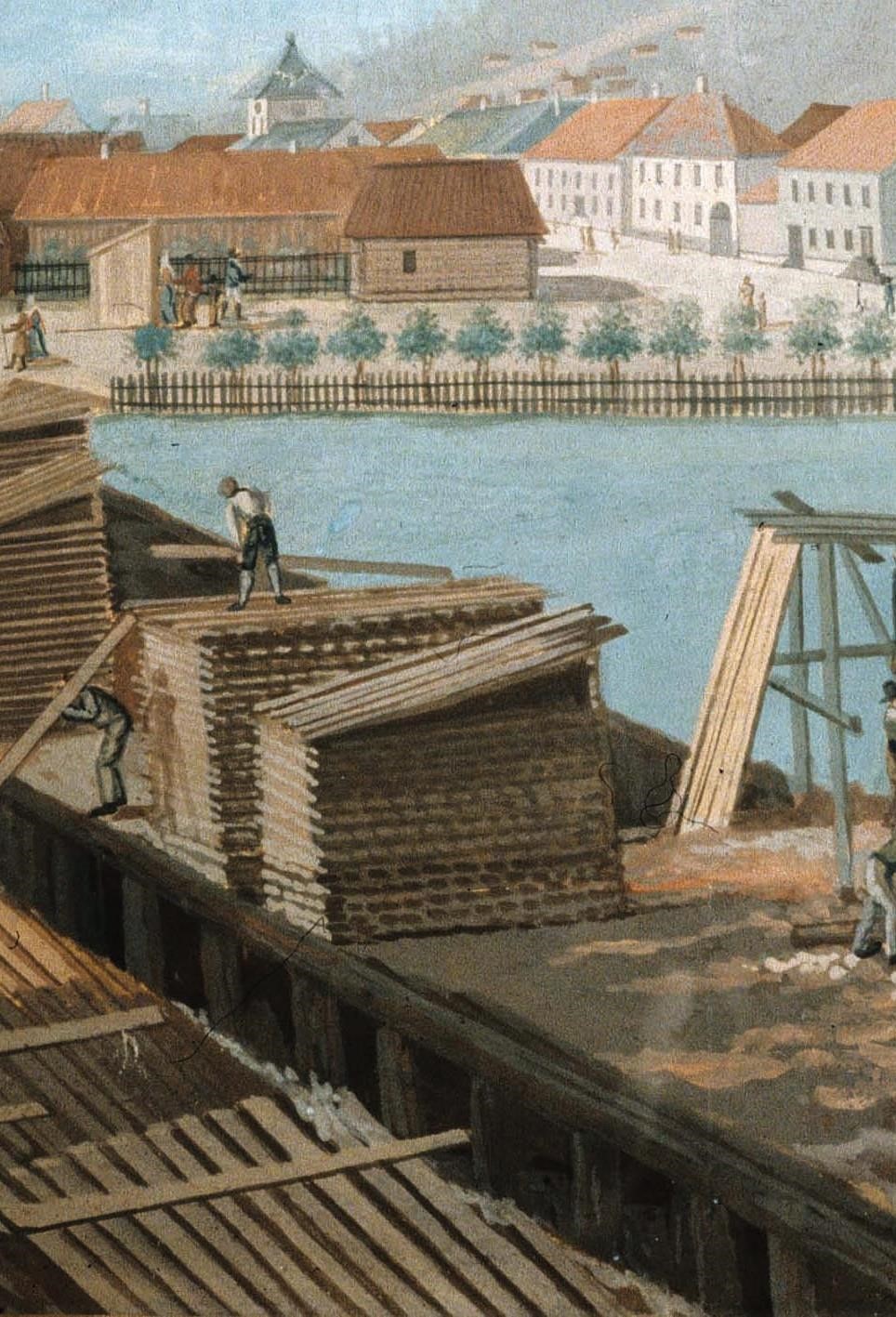 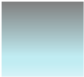 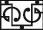 Et digitalt undervisningsopplegg  for  7. trinnOm tømmerdriftens betydning for Drammen, Nedre Eiker og Svelvik«Fra tømmerstokk til by» er et ferdig pedagogisk undervisningsopplegg fra Drammens Museum, til bruk i klasserommet. Det føyer seg inn i rekken av digitale undervisnings-opplegg som Drammens Museum tilbyr skolene og som vi har kalt «På nett med kunsten». Drammens museum har som mål å vekke barn og unges interesse og nysgjerrighet for kunst og kulturhistorie. Med «Fra tømmerstokk til by». kommer vi til skolen digitalt og målet er å skape gode kunst- og historieopplevelser også                i klasserommet.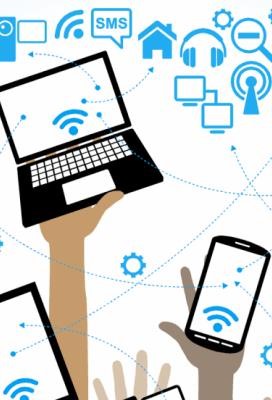 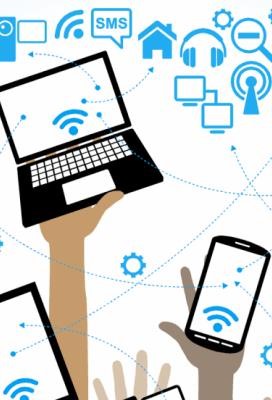 Temaet for dette opplegget er historien om hvor viktig handel med tømmer har vært for dannelsen av Drammen og omegn.  Elevene får her arbeide interaktivt og bli inspirert til egen aktivitet gjennom å se tre filmer, konkurrere i en quiz og lage et vannhjul. På den måten håper vi å treffe målgruppen og å være et viktig supplement i skolen med forankring i læreplanen. 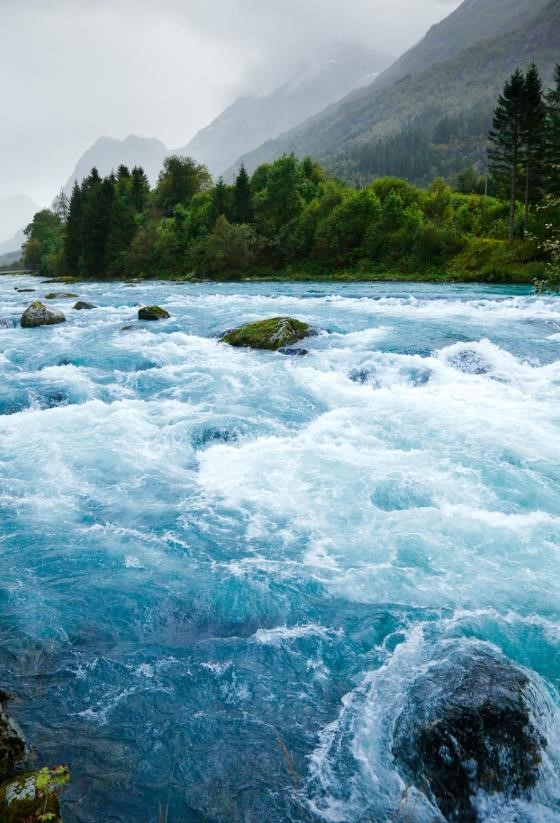 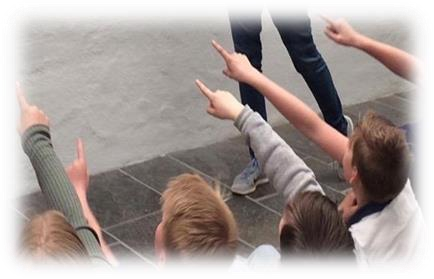 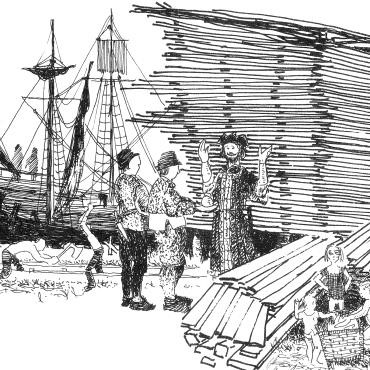 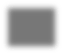 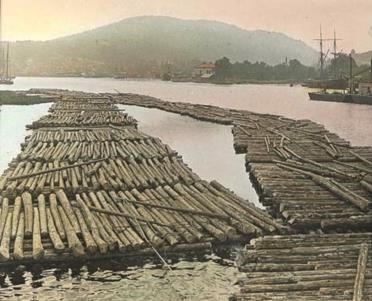 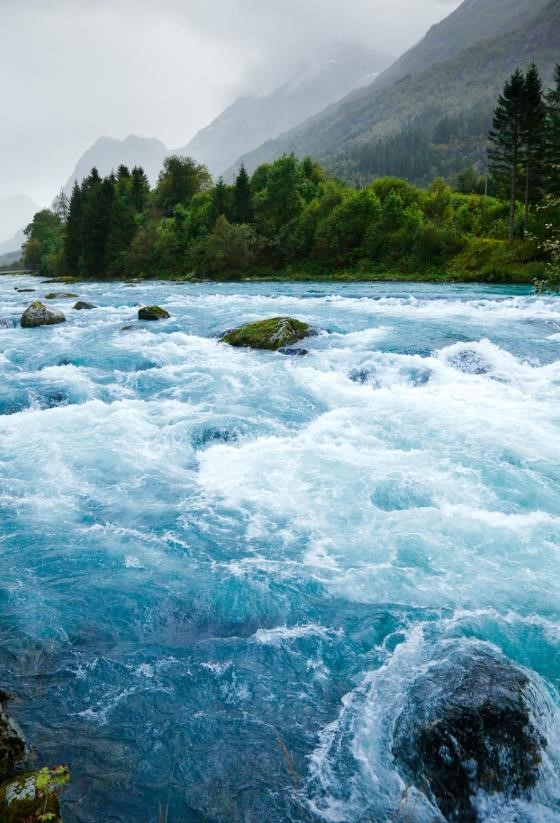 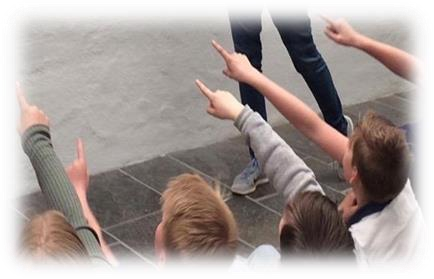 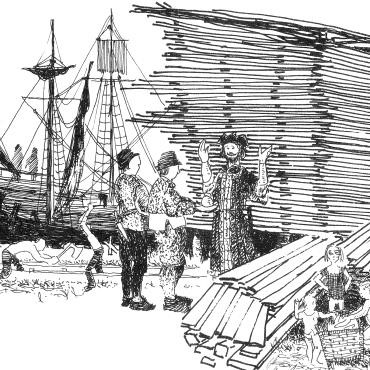 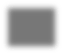 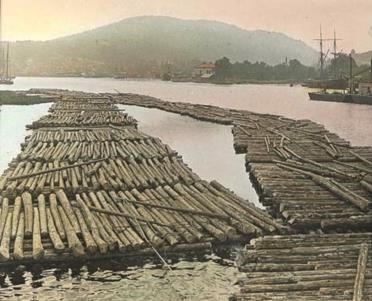 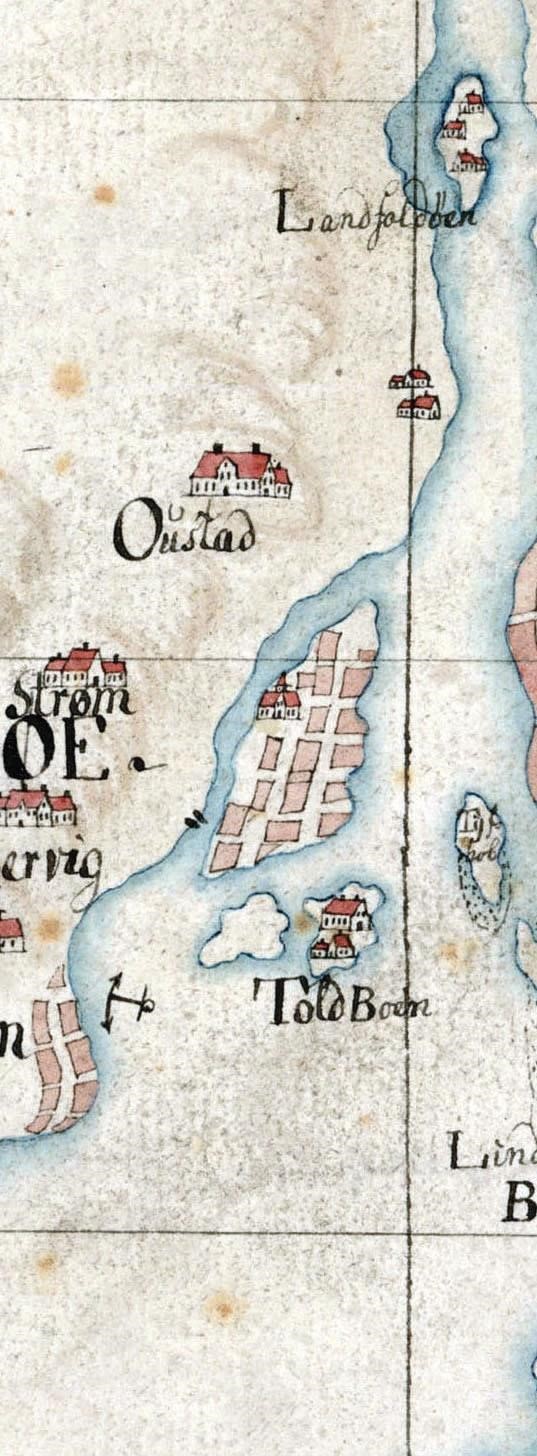 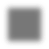 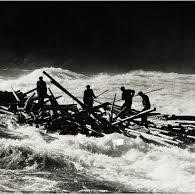 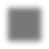 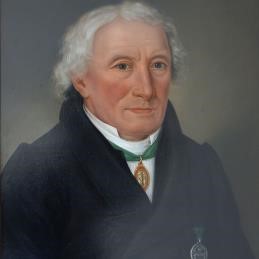 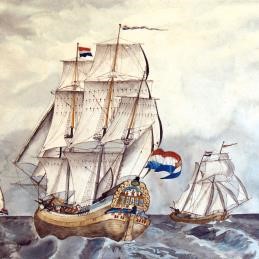 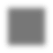 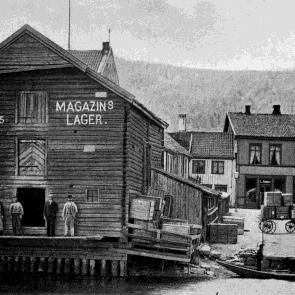 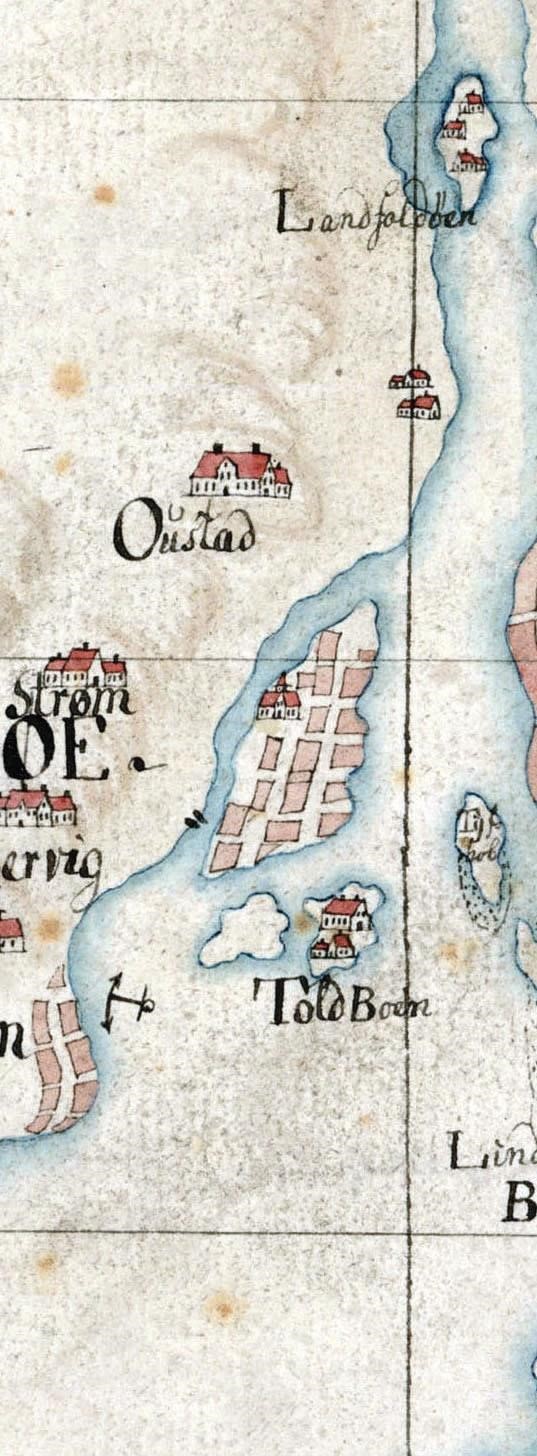 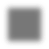 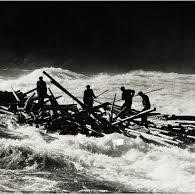 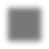 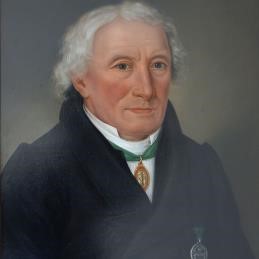 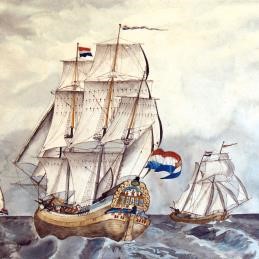 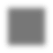 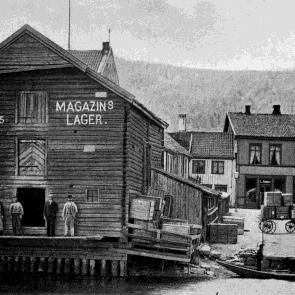 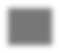 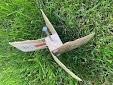 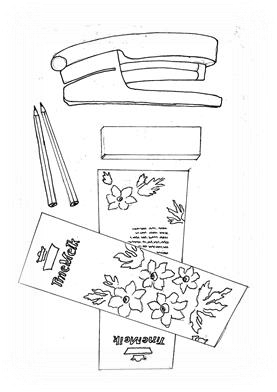 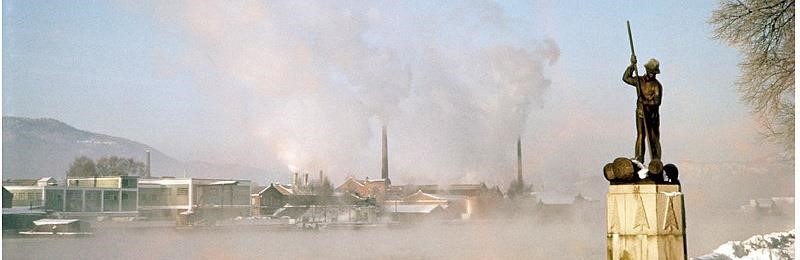 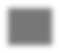 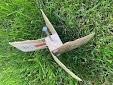 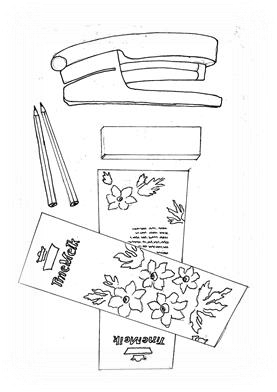 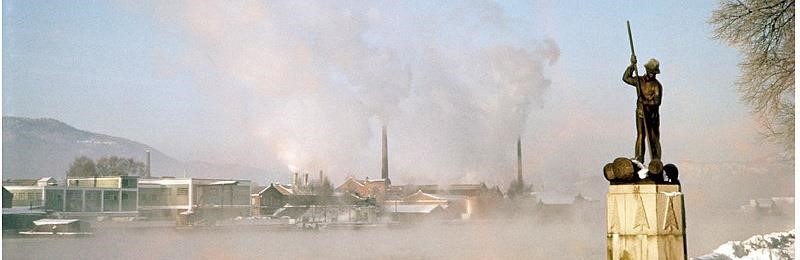 